1/ De Gaulle et la Vème république.A/ La naissance de la Vème république.a/La crise de mai 58 : 1/ Pourquoi les français d’Algérie manifestent-ils le 13 mai 1958 à Alger ?........................................……………………………………………………………………………………………………………………………………………………………………………………………………………………………………2/ Que réclament-ils ?.........................................................................................................................3/ Quelle est la situation du gouvernement français à Paris à ce moment-là ?.................................…………………………………………………………………………………………………………………..4/ Le retour au pouvoir du général De Gaulle se fait-il de manière légale ? Justifiez votre réponse.…………………………………………………………………………………………………………………..…………………………………………………………………………………………………………………..…………………………………………………………………………………………………………………..b/ EMC 3 : Les institutions de la Vème République et leurs évolutions.C 6. Pratiquer différents langages : s’approprier et utiliser un lexique spécifique/ Construire un organigramme institutionnel.Docs 1 et 2 : 1/ Dans la Constitution de 1958, qui détient le pouvoir exécutif ?.......................................................Le pouvoir législatif ?..........................................................................................................................2/ Montrez que dans la constitution de 1958 le président contrôle le 1er ministre :…………………..…………………………………………………………………………………………………………………..3/ De quel pouvoir dispose le président sur l’Assemblée nationale ?.................................................4/ D’après le schéma des institutions ci-contre, le pouvoir exécutif est-il entièrement indépendant du Parlement ? Justifiez……………………………………………………………………………………..…………………………………………………………………………………………………………………..…………………………………………………………………………………………………………………..…………………………………………………………………………………………………………………..5/ Complétez le schéma à l’aide des mots ou expressions suivantes : « nomme », « peut dissoudre », « référendum », « parlement ».Coloriez ensuite en rouge le pouvoir exécutif et en bleu le pouvoir législatif.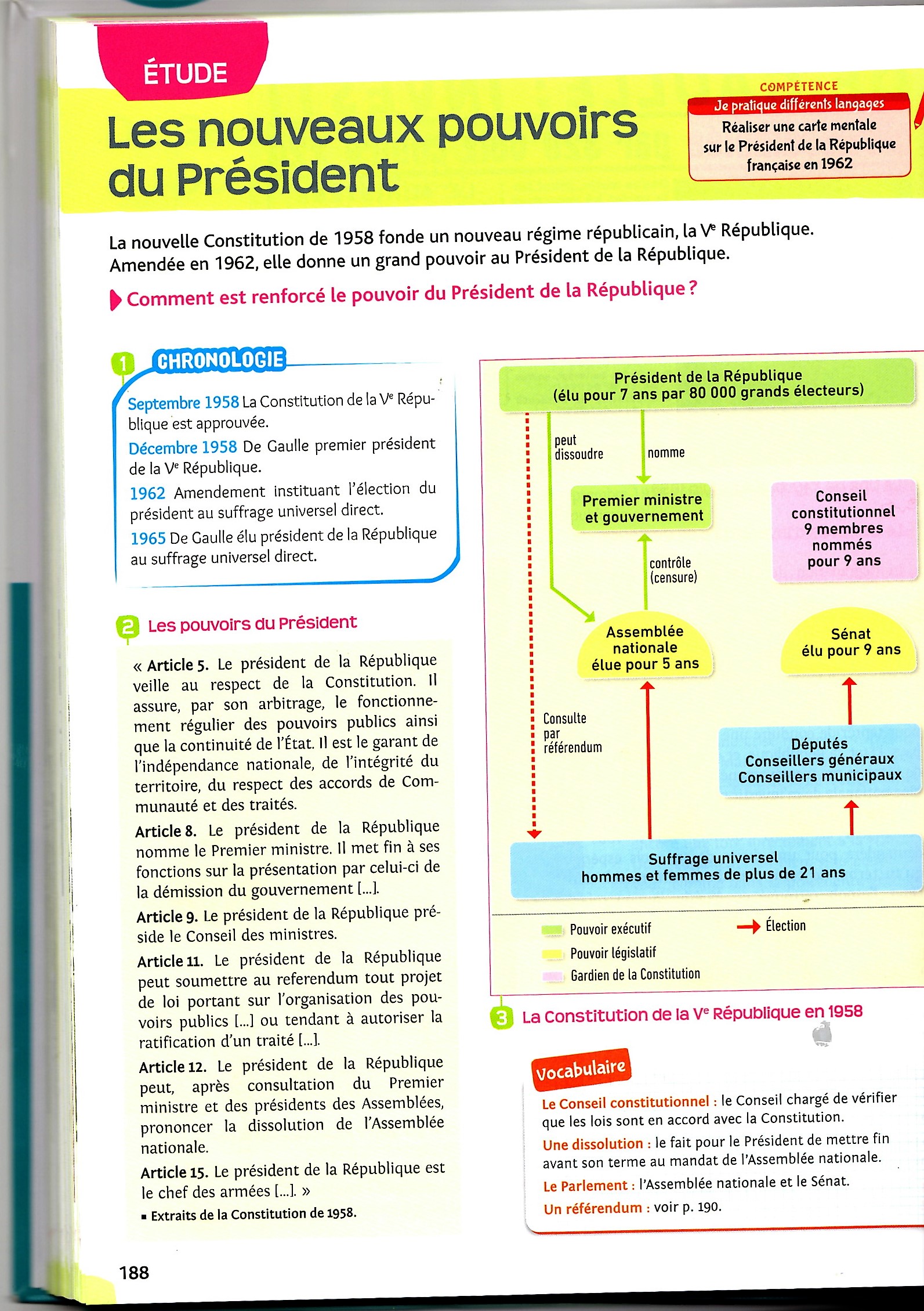 6/ docs 4 et 5 p 189 : Quelle réforme propose De Gaulle aux français en 1962 ? …………………………………………………………………………………………………………………Comment essaie-t-il de les convaincre de voter oui ?........................................................................……………………………………………………………………………………………………………………………………………………………………………………………………………………………………7/ A l’aide du schéma des institutions actuelles projeté au tableau, identifiez les changements qui ont eu lieu entre 1958 et 2017. ………………………………………………………………………………………………………………………………………………………………………………………………………………………………………………………………………………………………………………………………………………………8/ Question de synthèse EMC : Montrez que la Vème république est un régime semi-présidentiel démocratique :…………………………………………………………………………………………………………………………………………………………………………………………………………………………………………………………………………………………………………………………………………………………………………………………………………………………………………………………………………………………………………………………………………………………………………………………………………………………………………………………………………………………………………………………………………………………………………………………………………………………………………………………………………………………………………………………………………………………………………………………………………………………………………………………………………………………………………………………………………………………………………………………B/ De Gaulle, président.1/ Doc 6 p 189 + doc 1 p 190 : Comment le général De Gaulle cherche-t-il à établir un lien direct avec les français ? Expliquez pourquoi d’après vos connaissances…………………………………..…………………………………………………………………………………………………………………………………………………………………………………………………………………………………………………………………………………………………………………………………………………………………………………………………………………………………………………………………………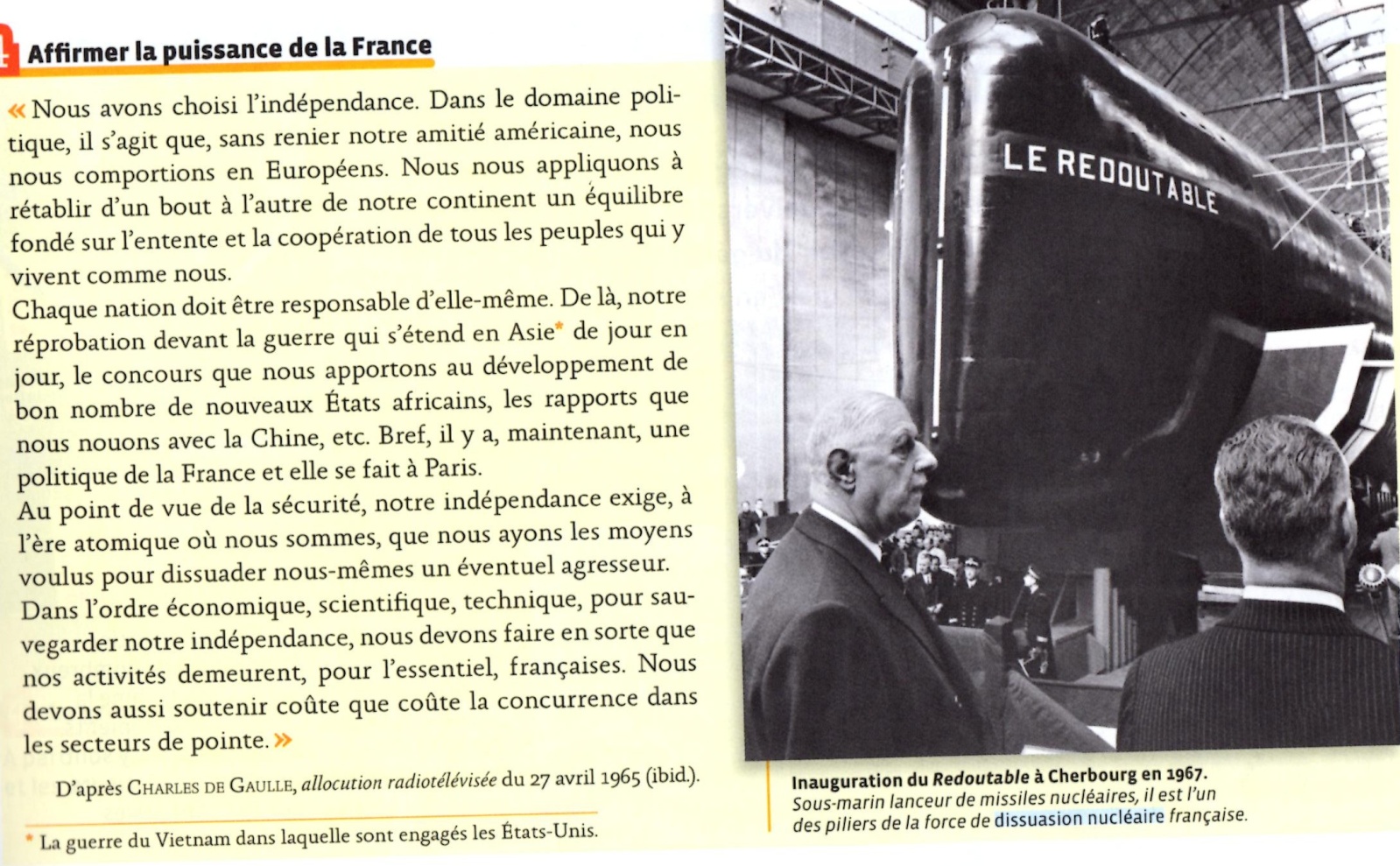 C .5.5. Exercer son esprit critique.5/ a/ Mai 68 vu par les Actualités françaises, 15 mai 1968.http://fresques.ina.fr/jalons/fiche-media/InaEdu00106/la-revolte-etudiante-au-quartier-latin-en-mai-1968.html Que se passe-t-il en mai 1968 à Paris ? ……………………………………………………………………………………………………………………………………………………………………………Quelle raison le reportage avance-t-il pour expliquer ces évènements ? …………………….……………………………………………………………………………………………………………………………………………………………………………………………………………………………………Le reportage vous semble-t-il impartial (neutre) ? Justifiez votre réponse.  ………………………………………………………………………………………………………………………………………………………………………………………………………………………………………………………………………………………………………………………………………………………b/ Mai 68 vu par les étudiants et les grévistes :N°1N°2N°3N°4Description de l’afficheMessage / sens